B A R M E N USoup of the Day gf/ve £6.95Southern Fried Popcorn Chicken, Buffalo Sauce £8.50            Superfood Salad, Tender Stem Broccoli, Pomegranate, Avocado & Quinoa with  Olive Oil Dressing £8.50 ve gf           Warm Mini White & Multigrain Loaves, Olives, Balsamic & Olive Oil ve £10.50Stoned Baked Margherita Pizza £12 extra toppings £1 eachHam, Mushroom, Olives, Jalapenos, BBQ Pulled PorkSweet Potato, Chickpea & Spinach Curry, Braised Rice, Poppadum £16 ve/gf Beer Battered Haddock, Crushed Minted Peas, Chips and Tartar Sauce £17Homemade Beef Burger topped with Bacon & Cheese in a Brioche Bun with Skin on Fries and Coleslaw £17Pan Fried 10oz Gammon Steak, Fried Egg, Garden Peas & Chunky Chips £19S I D E SSkin on Fries £4.50Dressed Mixed Salad £4.50Beer Battered Onion Rings £4.50S A N D W I C H E S 1 2 P M T I L L 5 P MH O T	S A N D W I C H E S	S A N D W I C H E SAll Served in a Ciabatta and Fries &SlawGrilled Back Bacon, Lettuce, Tomato & Mayonnaise £10.50BBQ Pulled Pork & Cheddar £10.50Homemade Beer Battered Fish Goujons & Tartar Sauce £10.50Roasted Pepper & Hummus £9.50All Served with Salad & Crisps on White or Brown BreadMature Cheddar & Branston Pickle£ 7.50Tuna Mayonnaise £7.50 Egg Mayonnaise £7.50Local Ham & Grain Mustard £7.50Scottish Smoked Salmon & Cream Cheese £8.50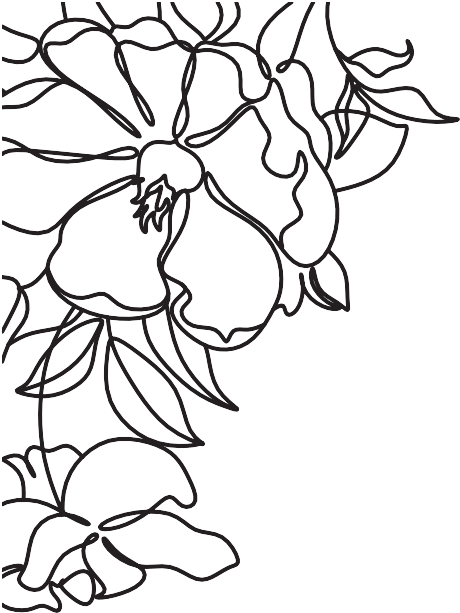 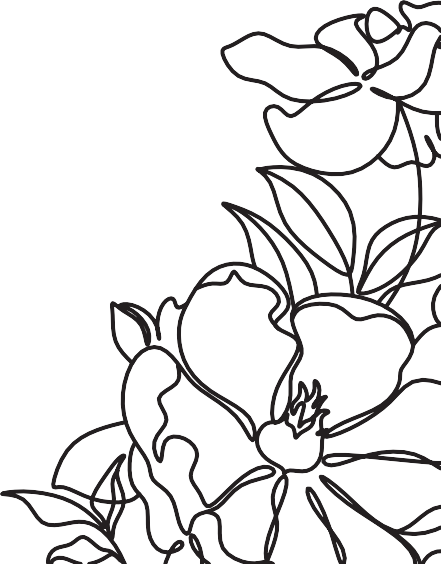 P L E A S E I N F O R M A M E M B E R O F S T A F F I F Y O U H A V E A N Y             D I E T A R Y                            R E Q U I R E M E N T S O R A L L E R G I E S